Nom de la structure : 								Haut du formulaireBas du formulairePour information : numéro d’agrément « organisme de formation » de la Fapil : 11 75 465 036 75Attention : l’hébergement n’est pas compris dans les tarifs indiqués, il doit être réservé directement par votre structure. 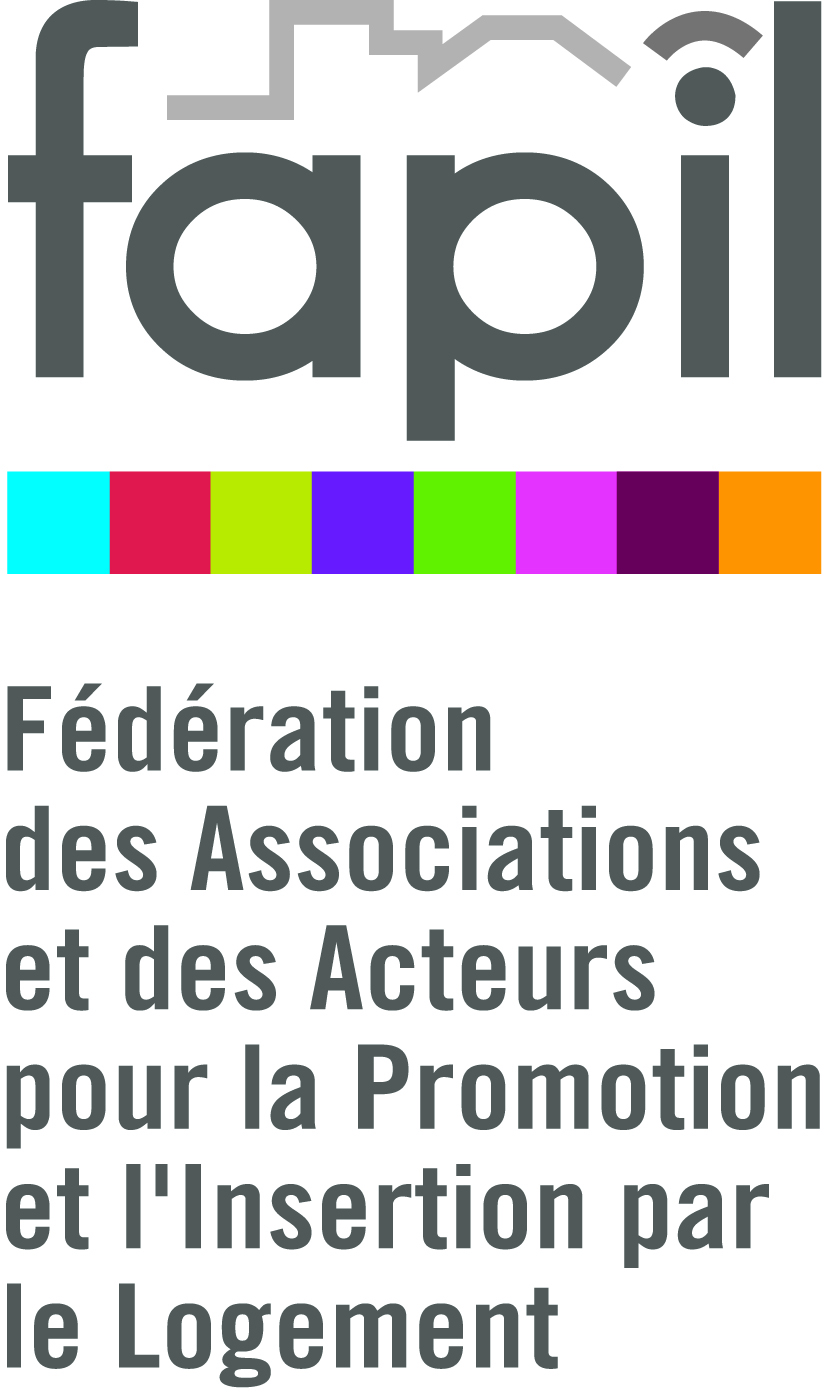 Ce bulletin est à retourner avant le 21 octobre 2016 : par voie postale ou à elise.gilles@fapil.netFapil – 6 avenue du Professeur André Lemierre – 75020 ParisContact@fapil.net - www.fapil.netFAPIL 6 AVENUE DU PROFESSEUR ANDRE LEMIERRE 75 020 PARISNom - PrénomJournée 114 novembre 2016Journée 114 novembre 2016Journée 215 novembre 2016Adhérents Fapil150€ les 2 jours80€ la journéeNon Adhérents250€ les 2 jours150€ la journéeOui  Non  Atelier n° 1 Atelier n° 2Oui  Non Oui  Non  Atelier n° 1 Atelier n° 2Oui  Non Oui  Non  Atelier n° 1 Atelier n° 2Oui  Non Oui  Non  Atelier n° 1 Atelier n° 2Oui  Non 